Элементы теории графов1.  Построить граф, если заданы пять вершин шесть ребер графа:2.  Построить граф  с  вершинами  и ребрами 3. Для графов (рис. 2, 3, 4, 5, 6, 7) записать матрицы смежности и инцидентности:                  Рис. 2                                                     Рис.3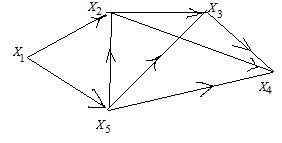                   Рис. 4                                                     Рис. 5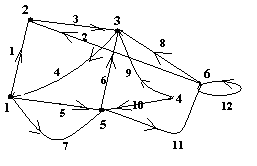 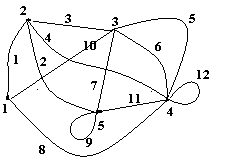                    Рис. 6                                                    Рис. 74. По матрице смежности восстановить неориентированный граф:а)       б)     c)  5. По матрице смежности восстановить ориентированный граф:а)        б)     c)  6. Для графов рис. 2 – 7  найти степени  вершин и диаметр графов.7. Построить граф, имеющий 7 вершин и 12 ребер. Записать все маршруты перемещения из вершины Х1 в вершину Х4, из вершины Х2 в вершину Х5.8.  Построить граф отношения «старше» на множестве родственников, если папа старше мамы и своего брата, мама старше брата мужа, сын старше дочери и в семье живет бабушка мужа.9. Составить граф отношения «меньше» на множестве чисел 10.   Составить граф исследования наличия корней квадратного уравнения на множестве комплексных чисел.11. Составить эйлеровый граф с пятью вершинами.12. Составить гамильтоновые графы с числом вершин: 3, 5, 6, 8, 10, 12.  14.  Составить граф соподчиненности в отделе, если в штатном расписании прописаны должности начальника отдела, его заместителя, трех специалистов первой категории, которым подчиняются шесть специалистов второй категории, два делопроизводителя, подчиняющиеся заместителю, и секретарь отдела, к которому стекается вся информация о работе и докладывается непосредственно начальнику.15. Для графа задачи 14 найти степени вершин и диаметр графа (диаметр графа покажет, как долго идет распоряжение от начальника отдела до подчиненных).